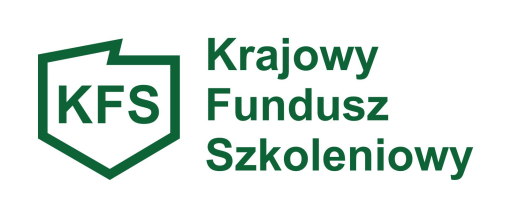 Wyjaśnienia dotyczące priorytetów wydatkowania środków rezerwy Krajowego Funduszu Szkoleniowego w 2023 roku:Priorytet RRP/A Wsparcie kształcenia ustawicznego pracowników Centrów Integracji Społecznej, Klubów Integracji Społecznej, Warsztatów Terapii Zajęciowej, Zakładów Aktywności Zawodowej, członków lub pracowników spółdzielni socjalnych oraz pracowników zatrudnionych w podmiotach posiadających status przedsiębiorstwa społecznego wskazanych na liście/rejestrze przedsiębiorstw społecznych prowadzonym przez MRiPS.Podmioty uprawnione do korzystania z środków w ramach tego priorytetu to:CIS i KIS to jednostki prowadzone przez JST, organizacje pozarządowe, podmioty kościelne lub spółdzielnie socjalne. Centra i Kluby Integracji Społecznej zatrudniają kadrę odpowiedzialną za reintegrację społeczną i zawodową uczestników.O przyznaniu statusu CIS decyduje Wojewoda, który prowadzi także rejestr tych podmiotów. Ponadto wojewoda prowadzi również rejestr KIS.CIS może prowadzić działalność wytwórczą, handlową lub usługową oraz działalność wytwórczą w rolnictwie. W związku z tym Centrum zatrudnia pracowników odpowiedzialnych za prowadzenie danej działalności, a ponadto pracownika socjalnego, instruktorów zawodu oraz inne osoby prowadzące reintegrację społeczną i zawodową.WTZ mogą być tworzone, przez fundacje, stowarzyszenia i inne podmioty. Działają one w celu rehabilitacji społecznej i zawodowej osób niepełnosprawnych. Podmiot prowadzący WTZ zawiera z samorządem powiatu umowę regulującą między innymi warunki i wysokość dofinansowania kosztów utworzenia i działalności warsztatu ze środków PFRON.W WTZ zatrudnieni są psycholodzy, instruktorzy terapii zajęciowej, specjaliści do spraw rehabilitacji lub rewalidacji. Ponadto WTZ może zatrudniać: pielęgniarkę lub lekarza, pracownika socjalnego, instruktora zawodu, a także inne osoby niezbędne do prawidłowego funkcjonowania warsztatu.Pracodawcy zamierzający skorzystać z tego priorytetu powinni wykazać, że współfinansowane ze środków KFS działania zmierzające do podniesienia kompetencji pracowników związane są z ich zadaniami realizowanymi w CIS, KIS, WTZ, ZAZ, przedsiębiorstwie społecznym lub spółdzielni socjalnej.Przedsiębiorstwa społeczne wpisane do wykazu przedsiębiorstw społecznych, który zgodnie  z  ustawą  o  ekonomii  społecznej prowadzony jest przez MRiPS  w systemie Rejestr Jednostek Pomocy Społecznej (RJPS), pod adresem https://rjps.mpips.gov.pl/RJPS/RU/start.do?id_menu=59. Wykaz zawiera tylko przedsiębiorstwa społeczne, którym status ten został nadany przez wojewodę, odpowiedniego ze względu na siedzibę podmiotu. Status przedsiębiorstwa społecznego mogą uzyskać m.in. organizacje pozarządowe (np. fundacje i stowarzyszenia) spółki non-profit, spółdzielnie socjalne, a także kościelne osoby prawne.Spółdzielnie  socjalne – to  podmioty  wpisane do Krajowego Rejestru Sądowego, na tej podstawie można zweryfikować ich formę prawną. Niektóre spółdzielnie socjalne mogą uzyskać status  przedsiębiorstwa  społecznego. W takiej  sytuacji ich uprawnienia do skorzystania ze wsparcia w ramach tego priorytetu można potwierdzić na podstawie listy przedsiębiorstw społecznych, o której mowa powyżej. Bez względu na to, czy spółdzielnia socjalna posiada status przedsiębiorstwa społecznego, jest ona uprawniona do skorzystania ze środków w ramach tego priorytetu.Zakłady aktywności zawodowej – to podmioty, które mogą być tworzone przez gminę, powiat oraz fundację, stowarzyszenie  lub   inną  organizację społeczną, decyzję o przyznaniu statusu zakładu aktywności zawodowej wydaje wojewoda.Ze  środków  w ramach tego priorytetu korzystać mogą wszyscy pracownicy przedsiębiorstw społecznych i ZAZ oraz pracownicy i członkowie spółdzielni socjalnych.Priorytet  RRP/B  Wsparcie kształcenia ustawicznego osób z orzeczonym stopniem niepełnosprawności.Wnioskodawca składający wniosek o środki w ramach powyższego priorytetu powinien udowodnić posiadanie przez kandydata na szkolenie orzeczenia o niepełnosprawności tj. przedstawić orzeczenie o niepełnosprawności kandydata na szkolenie bądź oświadczenie o posiadaniu takiego orzeczenia.Priorytet RRP/C Wsparcie kształcenia ustawicznego w obszarach/branżach kluczowych dla rozwoju powiatu/województwa wskazanych w dokumentach strategicznych/planach rozwoju.Składając wniosek o dofinansowanie z KFS w ramach priorytetu C rezerwy KFS należy udowodnić, że kształcenie ustawiczne obejmuje obszary lub branże wskazane w wizji i misji powiatu golubsko-dobrzyńskiego, wynikające z Programu Rozwoju Powiatu Golubsko-Dobrzyńskiego na lata 2021-2023, które potrzebują wsparcia na lokalnym rynku pracy, w szczególności:Opieka zdrowotne, rehabilitacjaTurystyka, sport i rekreacjaOdnawialne źródła energiiInfrastruktura drogowaInfrastruktura wodno-kanalizacyjnaPodnoszenie kwalifikacji zawodowych wśród pedagogów i nauczycieliPracodawcy zobowiązani są do odpowiedniego uzasadnienia, w którym obszarze lub branży mieści się wybrane kształcenie ustawiczne.UWAGA! Program Rozwoju Powiatu Golubsko-Dobrzyńskiego na lata 2021-2023, dostępny na stronie internetowej:https://www.bip.golub-dobrzyn.com.pl/plik,13664,program-rozwoju-powiatu-04-05-2022.pdfPriorytet RRP/D Wsparcie kształcenia ustawicznego instruktorów praktycznej nauki zawodu bądź osób mających zamiar podjęcia się tego zajęcia, opiekunów praktyk zawodowych i opiekunów stażu uczniowskiego oraz szkoleń branżowych dla nauczycieli kształcenia zawodowego.W ramach tego priorytetu środki KFS będą mogły sfinansować obowiązkowe szkolenia branżowe nauczycieli teoretycznych przedmiotów zawodowych i nauczycieli praktycznej nauki zawodu zatrudnionych w publicznych szkołach prowadzących kształcenie zawodowe oraz w publicznych placówkach kształcenia ustawicznego i w publicznych centrach kształcenia zawodowego – prowadzonych zarówno przez jednostki samorządu terytorialnego jak również przez osoby fizyczne i osoby prawne niebędące jednostkami samorządu terytorialnego.Priorytet ten pozwala również na skorzystanie z dofinansowania do różnych form kształcenia ustawicznego osób, którym powierzono obowiązki instruktorów praktycznej nauki zawodu lub  deklarujących  chęć podjęcia się  takiego zajęcia,  opiekunów  praktyk  zawodowych   i opiekunów stażu uczniowskiego. Grupę tę stanowią pracodawcy lub pracownicy podmiotów przyjmujących uczniów na staż bądź osoby prowadzące indywidualne gospodarstwa rolne.Definicja stażu uczniowskiego wskazana w art. 121a ust. 1 i ust. 21 ustawy Prawo oświatowe z dnia 14 grudnia 2016 określa go jako staż w rzeczywistych warunkach pracy jaki - w celu ułatwienia uzyskiwania doświadczenia i nabywania umiejętności praktycznych niezbędnych do wykonywania pracy w zawodzie, w którym kształcą się - mogą w okresie nauki odbywać uczniowie technikum i uczniowie branżowej szkoły I stopnia niebędący młodocianymi pracownikami. W czasie odbywania stażu uczniowskiego opiekę nad uczniem sprawuje wyznaczony przez podmiot przyjmujący na staż uczniowski opiekun stażu uczniowskiego.Rozporządzenie  MEN  z  22  lutego 2019  roku  w  sprawie  praktycznej  nauki   zawodu  w  §  11  ust. 1 określa, że praktyki zawodowe organizowane u pracodawców lub w indywidualnych gospodarstwach  rolnych  są  prowadzone  pod kierunkiem opiekunów praktyk zawodowych, którymi mogą być pracodawcy lub wyznaczeni przez nich pracownicy albo osoby prowadzące indywidualne gospodarstwa rolne.Priorytet RRP/E Wsparcie kształcenia ustawicznego osób, które mogą udokumentować wykonywanie  przez  co  najmniej  15   lat  prac  w  szczególnych  warunkach   lub   o szczególnym charakterze, a którym nie przysługuje prawo do emerytury pomostowej.Priorytet ten promuje działania wobec osób pracujących w warunkach niszczących zdrowie i w szczególności powinien objąć osoby, które nie mają prawa do emerytury pomostowej.Wykaz prac w szczególnych warunkach stanowi załącznik nr 1, a prac o szczególnym charakterze - załącznik nr 2 do ustawy z dnia 19 grudnia 2008 roku o emeryturach pomostowych (Dz. U. z 2008 Nr 237, poz. 1656 z późn. zm.)